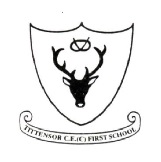 PE and School Sport Year Review 2018 - 2019With the result of the additional funding the profile of PE and school sport has been raised across the whole school. Below are some areas in which the school has valued as Impact.Sports Leaders are running regular Activities on the playground each Lunchtime overseen by staff.Children are enjoying all areas of the PE curriculum including Dance, Games and Gym with all teaching staffA New PE floor book has been planned for Autumn term 2019 to celebrate PE lessons including Pictures which can be used to share with visitors to the school / New Families to the school and as a tool to report to governors to see what children are doing in PE. Increase in L2 competitions in a range of sports: - Football / Cross Country / Mini Tennis / Kwik CricketAn enrichment day of Fab4 has been planned to promote PE and celebrate school sport in topics which are going to be a part of the World Cup in England this year. (NETBALL, CRICKET, FOOTBALL , RUGBY)Happier children (From Pupil Voice) See separate results to show children value PE and understand the benefits of leading a healthy and active lifestyle.Personal Challenge Cards are displayed on Sports Board for children to be physically active on the playground in many ways. (Updated each term) –(Starting Summer 2019) work with Adam on thisOngoing evidence to support Sport School games mark intended application for Silver / Gold this academic Year!Regular updates and training for Sport Coordinator with termly meetings.PE Subject Leader attends regular updates Nationally and locally to ensure Curriculum is adhered to and children have accessibility to all on offer.Schools promote children to be active both inside and outside of school with P.E Parent workshops and KS1/2 lessons which are to be offered summer 2019 (no cost) P.E folder has vital evidence to support Tittensor’s P.E vision e.g. afterschool club registers, evidence to support the 5 key indicators.  Pupils encouraged to achieve their personal best.Next StepsStaffs survey’s to be completed for areas of TeachingPlanned support in September 2019 to Increase teacher confidence in order to deliver all PE curriculum areas with greater subject knowledge.Lunchtime staff are to develop their knowledge in ensuring children have an active lunchtime by specific training and workshop booklets to drive change (Sept 2019).Breadth to be included in afterschool clubs to support the ongoing agenda issue of health and wellbeing (resilience, problem solving). 